MEMORIU DE PREZENTAREprivind criteriile de mediu la procedura de evaluare adecvata a proiectului“CONSTRUIRE LOCUINTA PARTER, ANEXA, IMPREJMUIRE TEREN  si UTILITATI”		BENEFICIAR :  FOMINO VASILICA – NICOLETA          AMPLASAMENT : Intravilan Com. GRADISTEA, sat GRADISTEA, str.			        Nuferilor, nr. 44, NC 51270, judet ILFOV                           BAZA LEGALA : Ordinul MMP nr. 19/2010INTOCMIT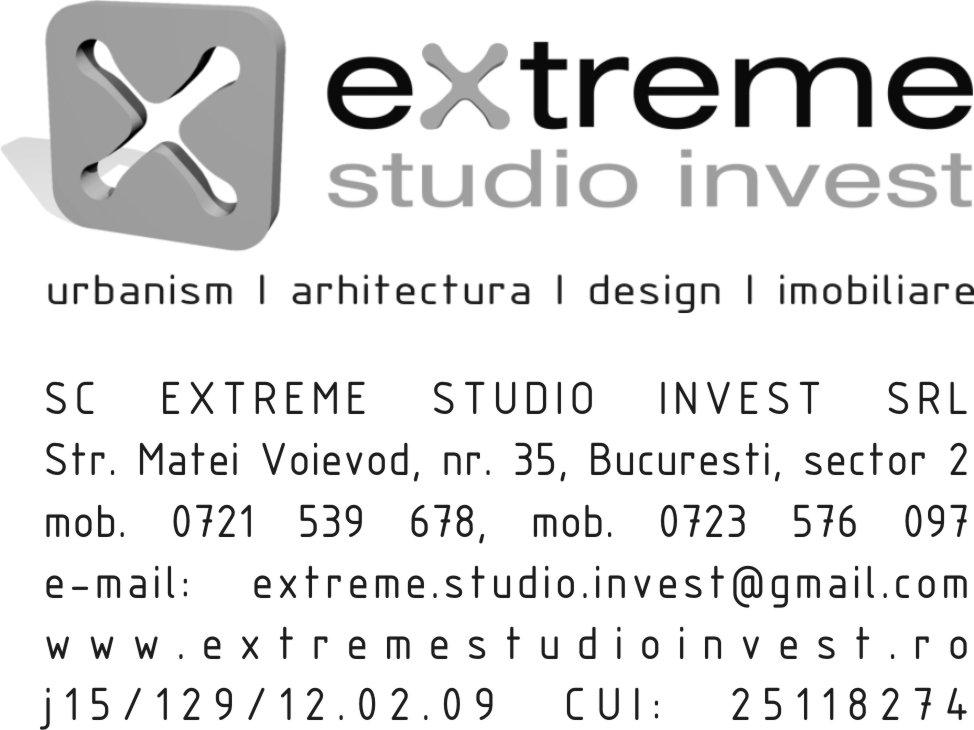 2022I. DENUMIREA PROIECTULUI“CONSTRUIRE LOCUINTA PARTER, ANEXE, IMPREJMUIRE TEREN si UTILITATI”II. TITULAR    FOMINO VASILICA – NICOLETA    Adresa postala :  str. Elena Caragiani, nr. 10, bl. 3J, Sc.1, et.2, ap.10, sector 1, Bucuresti.    Numar telefon : 0735.316.354.   Nume persoana de contact : Alexandru Alin   e-mail : jur.alin.alexandru@gmail.comIII. DESCRIEREA CARACTERISTICILOR FIZICE ALE PROIECTULUIPrezentare proiect Amplasamentul pe care se va realiza proiectul se afla in intravilanul comunei Gradistea, satul Gradistea, str. Nuferilor, nr. 44, judet Ilfov.Avand in vedere  destinatia investitiei  «Locuinta unifamiliala parter », activitatile ce se vor desfasura la aceasta adresa sunt legate de functia prioritara de locuire.      Categoria de folosinta actuala a terenului este intravilan.      Din punct de vedere economic, imobilul studiat are destinatie de « spatiu locuibil ».       Proiectul propus va fi realizat in conformitate cu Certificatul de Urbanism nr. 60/05.05.2022 emis de primaria Gradistea, cu avizele si acordurile solicitate si cu prevederile actului de reglementare emis de APM Ilfov.Prin proiect sunt luate toate masurile necesare pentru asigurarea sigurantei in exploatare pentru constructii de locuinte si functiuni conexe.Astfel au fost respectate prevederile standardelor si normativelor romanesti, precum si practica de proiectare referitoare la toate elementele de risc: impiedicarea alunecarii in timpul circulatiei pe pardoseli, scari si pe rampa pentru persoanele cu deficiente motorii prin dispunerea de finisaje antiderapante, inaltimi libere admise, inaltimea de siguranta a parapetilor la goluri de orice natura, gabarite si amplasare a circulatiilor de orice fel (orizontale, scari, vehicule si autovehicule) si separarea prin marcaje cu vopsea vizibila si noaptea. Se vor lua masuri prin proiectare pentru izolarea termica a conductelor de incalzire, punerea la pamant a echipamentelor electrice si prevederea contactului la nul la toate bransarile aparatelor electrice, precum si masuri specifice la instalatiile de apa sub presiune, gaze si incintele cu posibile acumulari de gaze.Descrierea caracteristicilor fizice ale întregului proiect:a) un rezumat al proiectului;	In prezent, terenul in suprafata de 1000 mp din acte este situat in intravilanul comunei Gradistea si este liber de constructii.	Prin propunere se urmareste realizarea a 2 constructii :- C1 – Locuinta Parter, in suprafata construita Sc = Sd = 120.00 mp, fundatii beton, suprastructura caramida, invelitoare tigla metalica. - C2 – Anexa magazie, in suprafata construita Sc = 35 mp, fundatii beton, suprastructura lemn, invelitoare tigla metalica.b) justificarea necesității proiectului;	Scopul şi importanţa obiectivului de investiţii:În prezent, terenul studiat se află în zona protejata Natura 2000, in afara zonelor de interdicţie temporară sau definitivă de construire, a zonelor de interes public, nu a fost scos din circuitul civil în baza vreunui act normativ de trecere în proprietate de stat, nu este grevat de sarcini sau servituţi totale sau parţiale, conform Extrasului de Carte Funciara nr. 84217 din data de 23.02.2022 eliberat de OCPI Ilfov.Prin realizarea investiției propuse se doreste edificarea a 2 constructii care să asigure confortul și mediul adecvat unor constructii noi, moderne.Construcțiile se vor amplasa pe teren cu respectarea prevederilor Codului Civil, ale Regulamentului local de urbanism în regim de construire izolat.Se propune executarea lucrărilor la un standard ridicat.Utilitatea publică şi modul de încadrare în planurile de urbanism şi amenajare a teritoriului:Prin lucrările propuse, construcţia se va încadra în prevederile P.U.G. comuna Gradistea, aprobat prin H.C.L. nr. 9/23.12.2001.Suprafata teren – 1000 mpSuprafața Construită:    Sc = 155 mpSuprafața Desfășurată:  Sd = 155 mpP.O.T.existent  = 0,00 % ;P.O.T. propus =  15.5%.C.U.T. existent = 0,00;CUT propus =  0,15Suprafata alei carosabile/pietonale – 225mpSpatii verzi –  620 mp (62 % St) Regimul de înălţime propus fiind Parter pentru cele 2 constructii.Descrierea caracteristicilor fizice ale proiectului:Constructiile se încadrează în clasa de importanță IV, Categoria de importanță D – construcții de importanță redusă. Solutii constructive adoptateCerintele functionale luate in calcul la realizarea solutiei au condus la o zonificare functionala dupa cum urmeaza:C1 – Locuinta P   la parter, cu accesul principal din aleia pietonala din incinta terenului, vor fi dispuse: Terasa acces, living, bucatarie, 2 dormitoare, baie si hol; dimensiuni : 10.00 x 12.00C2 – Anexa – magazine gospodareascaAnexa, avand regim de inaltime parter,  dimensiuni : 5.00m x 7.00m    CARACTERISTICI VOLUMETRICE SI FATADESistem constructiv corp C1 (locuinta)  este compus din:Infrastructura:Infrastructura este de tip fundatie continua sub pereti, fiind realizata dintr-o talpa continua din beton simplu cu dimensiunile 50x55 cm si grinda de fundare din beton armat cu dimensiunile 30x85 cm. Grinda de fundare se va arma longitudinal astfel:La partea superioara bare Ø 16;La partea inferioara bare Ø 16;Grinda se va arma transversal cu bare Φ8, conform detaliilor de executie.Se va folosi beton de clasa C8/10 pentru betonul simplu si C16/20 pentru betonul armat. Otelul folosit este Bst500C.Placa de pardoseala de la cota -0.10 se va realiza din beton slab armat, iar sub aceasta placa se va realiza un strat de pietris pentru ruperea capilaritatii in grosime de min. 10 cm.In jurul constructiei se va realiza un trotuar cu latimea de minim 1.00 m si panta min. 3%. Suprastructura:Suprastructura este realizata din cadre de beton armat si pereti din zidarie de blocuri ceramice, cu samburi si centuri din beton armat, in conlucrare cu cadrele. Stalpii au dimensiuni 25x40cm, conform detaliilor de executie. Zidaria se va realiza in strepi, pentru a asigura o mai buna conlucrare a zidariei cu samburii. Grinzile si centurile au grosimea de 25 cm si inaltimi de 40 cm.Peretii se vor realiza din zidarie de blocuri ceramice cu goluri verticale de tip Porotherm. Anvelopanta urmareste linia structurii de rezistenta, cu inchideri exterioare perimetrale cu zidarie din caramida Porotherm si placaje termoizolatie rigida si finisate cu o combinatie de tencuieli driscuite fin.	Fatadele vor fi prevazute cu ferestre si usi cu ochiuri mobile/fixe, realizate din tamplarie din PVC, cu geam termoizolant pe module alese constructiv si estetic. Acoperirea va fi realizata in sistem acoperis din lemn cu cosoroabe, pane de camp si de coama, popi, clesti, contravantuiri si astereala, iar invelitoarea va fi din tabla profilata.Sistem constructiv corp C2 (Anexa)  este compus din:Infrastructura:Infrastructura este de tip platforma betonataSuprastructura:Suprastructura este din lemn. Racordarea la retelele edilitare existente in zonaPentru realizarea constructiilor  si utilizarea lor  s-au prevazut urmatoarele solutii de asigurare a utilitatiilor:Alimentarea cu energie electrica se va realiza prin bransare la reteaua de distributie, pe baza de acord tehnic de racordare, in conformitate cu prevederile cuprinse in avizul de amplasament. 	Alimentarea cu apa a cladirii se va realiza pe baza de bransament de la reteaua existenta aflata in exploatarea Apa Canal Ilfov.	Pentru incalzirea constructiei s-a ales vaianta pompelor de caldura.Apele uzate menajere si pluvialeDe la cladiri rezulta mai multe tipuri de ape uzate :menajere ;pluviale ;Apele uzate menajere vor fi canalizate de la obiectele sanitare prin legaturi, coloane verticale si colectoare si apoi prin reteaua de incinta la caminul de racord, legat  la    bazinul etans vidanjabil amplasat  in limita proprietatii. Bazinul are dimensiunea de 3,00mx3,00mx3,50m, totalizand un volum V=31,50mc/buc. Bazinul etans vidanjabil  va fi pozitionat  astfel incat sa permita racordarea la viitoarea retea de canalizare prevazuta in zona.Distributia de canalizare va fi montata in pardoseala parterului. In camerele de baie vor fi amplasate sifoane de pardoseala pentru preluarea apelor accidentale.Aerisirile de la coloanele de canalizare menajera vor fi ridicate peste acoperis la 0,5m.Apele pluviale de pe acoperisuri sunt colectate prin jgheaburi si burlane cu deversare la teren.Localizarea proiectuluiAmplasamentul se afla in Str. Nuferilor, nr.44, Sat Gradistea, Com. Gradistea, Jud. Ilfov, Tarla 12/2, Parcela 5, Nr. Cad.  51270. Terenul prezinta o deschidere la Nord-Est pe o lungime de 20.00m la str. Nuferilor.Grădiștea (în trecut, Greci, Grădiștea lui Gherman sau Greci-Grădiștea) este o comună în județul Ilfov, Muntenia, România, formată din satele Grădiștea (reședința) și Sitaru. Se află pe malul lacului Căldărușani. Pe teritoriul comunei se află Rezervația forestieră Căldărușani care a luat ființă în 1954. Comuna Grădiştea este situată în partea de nord – est a judeţului Ilfov, la cca. 30 km de municipiul Bucureşti, fiind străbătută pe directia V-E de DJ 101 Baloteşti – Fierbinti Târg şi CF Bucureşti – Urziceni, iar pe direcţia sud-nord de DJ 200.
Comuna Grădiştea este compusă din satele Grădiştea (reşedinţa de comună) şi Sitaru, iar din punct de vedere administrativ este amplasată pe teritoriul judeţului Ilfov.Vecinii comunei Grădiștea sunt:la Nord – comuna Nuci, judeţul Ilfov;la Sud – comuna Petrăchioaia, judeţul Ilfov;la Est  – orasul Fierbinţi Târg, judeţul Ialomiţala Vest – comuna Moara Vlăsiei şi comuna Dascălu, judeţul Ilfov.Cadrul naturalDin punct de vedere al formelor de relief, comuna Grădiştea se situează într-o zonă de câmpie fragmentată de văi, cu terase locale, interfluvii largi şi netede, cu aspect de câmpuri ce coboară în pantă lină de la nord-nord-vest la sud-sud-est.Condiţiile de relief influenţează şi regimul hidric. Astfel, pe suprafeţele plane infiltrarea apei în sol se produce în conditii normale, fiind determinată de cantitatea de precipitaţii şi permeabilitatea solului.ClimaClima este temperat-continentală cu o medie anuală a precipitaţiilor de 460-500 mm.
Verile sunt calde, uneori toride şi deseori secetoase (cu temperaturi de peste 35°C), iar iernile sunt reci, cu zăpezi abundente, însoţite frecvent de viscole puternice.
Vânturile bat din direcţiile est şi vest si sunt orientate spre nord-est.ApaDin punct de vedere hidrologic există ape în subteran care asigură prin forarea de puţuri la adândime medie necesarul de apă potabilă şi de consum, iar la suprafaţă întâlnim Lacul Căldăruşani pe o întindere de 140 ha al cărui proprietar este Consiliul Local Grădistea.Informatii privind situl Natura 2000 – ROSPA 0044 – Gradistea – Caldarusani – Dridu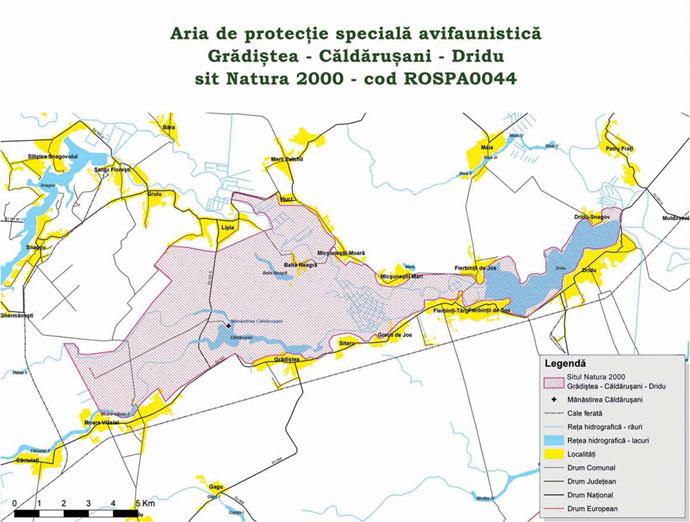 	Conform reglementarilor din Planul Urbanistic General aprobat, zona L : subzona locuinte cu caracter rural/confort sporit, cu functiunea predominante “locuire”, compusa din locuinte individuale cu regim de inaltime P-P+2 si functiuni complementare “institutii si servicii” necesare locuirii.UTILIZARI ADMISE:L3 - locuinţe individuale şi colective mici cu maxim P+2 niveluri în regim de construire discontinuu (cuplat sau izolat): - locuinţe individuale si colective mici, cu partiu obişnuit; - locuinţe cu partiu special care includ spaţii pentru profesiuni liberale; - locuinţe individuale si colective mici, cu mici magazine si ateliere la parter ( cosmetic, coafura, ceasornicarie, reparatii pantofi, imbracaminte, etc) - spaţii libere pietonale; - terenuri de sport, spaţii plantate. UTILIZĂRI ADMISE CU CONDIŢIONĂRI- se admite mansardarea clădirilor existente cu condiţia ca aceasta să nu fie o falsă mansardare ci să se înscrie în volumul unui acoperiş cu pantă de 45 grade; suprafaţa nivelului mansardei va fi de maxim 60% din aria unui nivel curent; - se admit funcţiuni comerciale, servicii profesionale, productie agricola – vegetala (sere), şi mici activităţi manufacturiere, cu condiţia să nu genereze transporturi grele, să nu atragă mai mult de 5 autoturisme, să nu fie poluante, să nu aibă program prelungit peste orele 22,00 şi să nu utilizeze terenul liber al parcelei pentru depozitare şi producţie; - Se admit construcţii pentru expoziţii, activităţi culturale (spaţii pentru spectacole şi biblioteci în aer liber, pavilioane cu utilizare flexibilă sau cu diferite tematici), activităţi sportive, alimentaţie publica şi comerţ, sanatate, activitati de interes turistic, dar cu respectarea principiului de utilizare durabila a resurselor natural si de prevenire a oricaror efecte negative semnificative asupra biodiversitatii in zonele de dezvoltare durabila a activitatilor umane. Acestea vor fi stabilite prin planul de management al ariei naturale protejate de interes comunitar. Se va solicita avizul CUSTODELUI (CONSORTIUL format din Asociatia pentru Protejarea Habitatelor Naturale si Clubul Ecologic UNESCO Pro Natura ). - Se admit noi clădiri pentru cultură, sport, agreement, recreere şi anexe, cu condiţia ca suprafaţa acestora însumată la suprafaţa construită existentă şi menţinută, la cea a circulaţiilor de toate categoriile şi a platformelor mineralizate, să nu depăşească 15% din suprafaţa totală a lotului. Se va solicita avizul CUSTODELUI (CONSORTIUL format din Asociatia pentru Protejarea Habitatelor Naturale si Clubul Ecologic UNESCO Pro Natura). Situl Natura 2000 (Arie de Protecţie Specială Avifaunistică RO SPA 0044 ) este recunoscut  conform HG nr. 1284/2007 (MO nr. 739/31.10.2007) privind declararea ariilor de protectie speciala avifaunistica ca parte integranta a Retelei ecologice europene Natura 2000 in România.Situl Natura 2000 Grădiştea – Căldăruşani  – Dridu are o suprafaţă de 6 642.3 ha. Din această suprafaţă - 78.3% este situată pe teritoriul judeţului Ilfov în Regiunea 8 Bucureşti –Ilfov iar restul de 21.7% în judeţul Ialomiţa, Regiunea 3 Sud- Muntenia.
Localităţile care au rază teritorială în Situl Natura 2000 sunt:  Gruiu – 40%; Nuci – 23%, Gradistea – 20%, Moara Vlasiei 12% (Ilfov), Fierbinti- Targ – 17% si Dridu – 8% (Ialomiţa).Situl Natura 2000 protejează un complex important de ecosisteme (lacuri şi păduri limitrofe acestora), fiind un mediu propice pentru dezvoltarea speciilor de floră si faună sălbatică, în special păsări sălbatice.Situl a fost protejat în special pentru că găzduieşte efective importante ale unor specii de păsări sălbatice protejate. 
Înainte să devină Sit Natura 2000 (arie de protecţie specială), situl a fost declarat Arie de Importanţă Avifaunistică (Important Birds Area), conform criteriilor elaborate de către BirdLife International.Conform datelor au fost identificate aproximativ 70 de specii de păsări, între care 23 de specii din Anexa I a Directivei 79/409 EEC privind conservarea păsărilor sălbatice, respectiv: barza albă (Ciconia ciconia), stârcul roşu (Ardea purpurea), stârcul galben (Ardeola ralloides), stârcul de noapte (Nycticorax nycticorax), chira de baltă (Sterna hirundo), eretele de stuf (Circus aeruginosus), cormoranul pitic (Phalacrocorax pygmaeus), egreta mare şi mică (Egretta alba şi E. garzetta), raţa roşie (Aythya nyroca). Între acestea, 60 de specii sunt migratoare şi au statut de protecţie în baza  Convenţiei de la Bonn referitoare la speciile migratoare.Situl este important pentru populatiile cuibaritoare ale speciilor: Aythya nyroca, Ardeola ralloides, Nycticorax nycticorax, iar in perioada de migratie pentru speciile: Phalacrocorax pygmaeus, Ardeola ralloides, Egretta alba, Cygnus cygnus, Anser albifrons.De-a lungul celor trei lacuri: Căldăruşani, Dridu şi Balta Neagră înconjurate de păduri, şi a râurilor Cociovaliştea şi Vlăsia, zboară în migraţia lor zeci de mii de păsări, toamna din nord-est spre sud-vest, iar primăvara în sens invers. Putem observa un mare număr de specii de  cormorani, stârci, lebede, gâşte sălbatice, raţe sălbatice, egrete, chire, chirighiţe şi berze, situl fiind posibil candidat ca sit RAMSAR.Pădurile din jurul lacurilor păstrează o vegetaţie alcătuită în principal din specii de stejar, cer, frasin, jugastru, plop, sălcii şi  alte specii specifice zonei de câmpie. De fapt, pădurile din sit sunt rămăşiţe ale vechilor Codrii ai Vlăsiei.Îmbinarea  dintre pădure şi formaţiunile stuficole de pe lacuri, denumite de localnici "cocioace", prezintă şi rol de coridoare ecologice pentru speciile sălbatice care tranzitează situl. Acestea oferă numeroase locuri de adăpost, odihnă, reproducere, cuibărit şi chiar hrănire, în special pentru păsări. Totodată întâlnim specii de plante protejate cum sunt stânjenelul de baltă (Iris pseudacorus) şi câteva specii de rogoz (Carex ssp.). La nivelul apei se poate observa o altă specie protejată, peştişoara (Salvinia natans), regăsită şi pe Lista roşie.Ponderile diferitelor tipuri de habitate în suprafaţa totală sunt: Râuri lacuri – 17%, Mlaştini, turbării – 2%, Culturi (teren arabil) – 27%, Păşuni – 11%, Păduri de foioase – 45%.În acest context al valorilor naturale trebuie acordat prioritate faptului că Situl Natura 2000 este o Arie de protectie speciala avifaunistica (SPA) iar măsurile de conservare trebuie să fie focalizate asupra speciilor de pasari, care sunt următoarele, în conformitate cu formularul standard elaborat la constituirea Sitului Natura 2000:Caracteristicile impactului potentialAvand in vedere ca prin propunere se urmareste realizarea a 2 constructii cu destinatia de locuinta si anexa magazie, consideram ca impactul asupra mediului este nesemnificativ. 	Se vor lua toate masurile necesare atat in timpul executarii constructiilor, cat si in perioada de exploatare/functionare a constructiilor, astfel incat poluarea de orice fel sa fie cat mai redusa posibil. Se vor analiza inclusiv solutii alternative de asigurare a agentului termic si de aigurare a energiei electrice verzi prin montarea de panouri solare termice si fotovoltaice sau pompe de caldura, in asa fel incat impactul supra mediului sa fie minim.Organizarea executiei va tine cont de amplasarea in zona protejata, astfel incat va fi prevazuta o platforma pentru spalarea rotilor utilajelor/masinilor la iesirea de pe amplasament.Se va proteja spatiul verde existent, se vor executa lucrari de plantare cu arbori, arbusti, plante decorative, gazon s.a. O scurta descriere a impactului potential, cu luarea in considerare a urmatorilor factori:
– impactul asupra populatiei, sanatatii umane, faunei si florei, solului, folosintelor, bunurilor materiale, calitatii si regimului cantitativ al apei, calitatii aerului, climei, zgomotelor si vibratiilor, peisajului si mediului vizual, patrimoniului istoric si cultural si asupra interactiunilor dintre aceste elemente – impact nesemnificativ ;– natura impactului (adica impactul direct, indirect, secundar, cumulativ, pe termen scurt, mediu si lung, permanent si temporar, pozitiv si negativ) – impact secundar, temporar;– extinderea impactului (zona geografica, numarul populatiei/habitatelor/speciilor afectate) – nu este cazul;– magnitudinea si complexitatea impactului – impact redus;– probabilitatea impactului - minima;– durata, frecventa si reversibilitatea impactului – nu este cazul;– masurile de evitare, reducere sau ameliorare a impactului semnificativ asupra mediului – nu este cazul– natura transfrontiera a impactului – nu este cazulIn cadrul proiectului propus (Locuinta parter, anexa magazie si imprejmuire teren) NU se vor efectua:lucrari de productielucrari de intretinere/reparatiialte activitati care pot provoca poluarea mediului inconjuratorExtinderea impactuluiConform Deciziei etapei de evaluare initiala Nr. 243/13.07.2022 emisa de catre A.P.M. Ilfov, proiectul propus intra sub incidenta art. 28 din O.U.G. nr. 57/2007 privind regimul ariilor naturale protejate, conservarea habitatelor naturale, a florei si faunei salbatice, autoritatea competenta a decis necesitatea declansarii procedurii de evaluare a impactului asupra mediului pentru proiectul : “Construire locuinta unifamiliala parter,anexa magazie, imprejmuire  si utilitati”.Masurile de evitare, reducere sau ameliorare a impactuluiDatorita faptului ca proiectul propus – Locuinta unifamiliala parter - nu are in sine un potential negativ asupra mediului, pe toata durata desfasurarii lucrarilor de executie si apoi pe durata de existenta a obiectivului se vor lua toate masurile legale si necesare in vederea protejarii mediului.Organizarea de santier se va realiza in interiorul amplasamentului, executantului revenindu-i in exclusivitate responsabilitatea modului cum isi organizeaza santierul.Contractantul lucrarilor de executie este responsabil si are obligatia sa asigure construirea spatiilor necesare activitatii de supraveghere a executiei, realizarii lucrarilor de constructii-montaj si testare precum si pentru depozitarea materialelor necesare realizarii investitiei.Imprejmuirea va fi realizata din panouri de gard din plasa bordurata, soclu opac, stalpi metalici si va fi dublata de gard verde pe interior.Lucrarile de executie se vor desfasura fara afectarea domeniului public si numai cu personal calificat.Pentru accesul utilajelor de montaj si echipamentului necesar realizarii lucrarilor propuse se vor folosi drumurile existente. Se vor folosi materiale de constructii care sa nu afecteze/polueze mediul inconjurator.Pe perioada realizarii construcţiei se va monta o toaleta ecologica, un container pentru depozitarea materialelor necesare pe santier si un punct PSI. Se va asigura curatenia permanenta in zona santierului.Alimentarea cu apa se va face prin racordare la reteaua publica existenta in zona.Contractantul executiei este responsabil pentru curatenia in incinta zonei unde se executa lucrarile propuse. Dupa terminarea lucrarilor de constructie, amplasamentul va fi adus la aspectul de dinaintea inceperii acestora ; se propune amenajarea unei suprafete de 62 % de spatii verzi, in interiorul proprietatii, cu gazon, vegetatie medie si joasa.IV. Surse de poluare1. Protectia calitatii apelor	Atat pe perioada de executare a lucrarilor, cat si pe perioada de functionare a obiectivului, nu se va produce poluarea panzei freatice, deoarece:se vor utiliza produse biodegradabile pentru igienizarea spatiilor (existente intr-o gama variata pe piata), iar apele uzate menajere provenite din cladire vor fi evacuate in baziunul vidanjabil de pe amplasament.depozitarea tuturor deseurilor se va face diferentiat intr-un spatiu special amenajat, pe o platforma betonata, bordurata si acoperita, pentru evitarea depozitarii acestora direct pe sol. Astfel, deseurile generate vor fi preluate de firma de salubritate cu care beneficiarul va incheia contract.constructorul isi va desfasura activitatea cu masini/utilajele care sunt in stare optima de funcţionare, pentru a evita scurgerile accidentale ale produselor petroliere sau a uleiurilor minerale provenite de la aceste utilaje/masini;Dupa execuţia obiectivului si darea in exploatare, nu vor exista surse de poluare ale freaticului, deoarece nu se vor utiliza substanţe ce pot afecta mediul inconjurator. De asemenea, apele uzate provenite din constructiile propuse  vor fi evacuate la bazinul etans vidanjabil  de  pe amplasamentul studiat.2. Protectia calitatii aerului	In vederea respectarii cerintei , se vor lua urmatoarele masuri:stropirea permanenta a platformelor santierului, pentru evitarea genererii emisiilor de praf in atmosfera datorita lucrarilor de sapatura pentru fundatii si platforme ;utilizarea eficienta a masinilor/utilajelor de lucru, astfel incat sa se reduca la maximum emisiile din gaze de esapament;spalarea rotilor autovehiculelor de transport la iesirea din santier ; depozitarea materialelor usoare in locuri special amenajate, astfel incat sa nu poata fi luate de vant;menţinerea unor suprafeţe verzi la finalizarea lucrarilor de construcţie;stabilirea unor trasee clare de circulaţie in interiorul incintei;gestionarea corecta a locurilor de parcare, astfel incat, sa se reduca timpul de manevra pentru parcarea propriu-zisa;3.  Protectia impotriva zgomotului si a vibratiilorIn timpul realizarii obiectivului, sursele de zgomot si de vibraţii, ar putra fi reprezentate de mijloacele de transport cu care constructorul isi desfasoara activitatea.Pentru a evita producerea poluarii fonice, toate utilajele care produc zgomot si/sau vibraţii vor fi menţinute in stare buna de funcţionare.Apreciem ca faţa de imprejurimi impactul zgomotului si al vibraţiilor este nesemnificativ si nu va afecta negativ populaţia din zona. Intrucat prin activitatea propusa a constructiilor – locuinta si anexa magazie , apreciem ca:- faţa de imprejurimi impactul zgomotului si al vibraţiilor din incinta este nesemnificativ si nu va afecta negativ populaţia;- nu se impun amenajari speciale pentru protecţia impotriva zgomotului si vibraţiilor;4. Protectia solului si subsolului   – sursele de poluanti pentru sol, subsol si ape freatice – nu este cazul;
   – lucrarile si dotarile pentru protectia solului si a subsolului – nu este cazul.5. Protectia ecosistemelor terestre si acvatice	Datorita faptului ca amplasamentul se afla la limita/in interiorul ariei naturale protejate Gradistea-Caldarusani-Dridu, arie de protectie speciala avifaunistica ROSPA 0044, se vor respecta toate prevederile din arordul de mediu, respectiv din avizul Agentiei Nationale pentru Arii Naturale Protejate.6. Gospodarirea deseurilor generate pe amplasament	De pe ampasment vor rezulta urmatoarele tipuri de deseuri:deseuri de hartie si cartondeseuri metalicedeseuri de materiale plasticedeseuri menajereDeoarece pe teritoriul administrativ al comunei Gradistea nu se face colectare selectiva a deseurilor, acestea vor fi ridicate de catre firma de salubritate din zona pe baza de contract.Deseurile menajere vor fi depozitate pe platforma betonata, prevazuta cu apa menajera si gura de scurgere, in europubela ecologica si vor fi preluate saptamanal de firma de salubritate.Pentru deseurile rezultate in timpul construirii imobilului se va incheia contract de transport moloz, iar prestatorul va pune la dispozitia beneficiarului un container pentru depozitarea deseurilor rezultate in urma constructiei, apoi acestea vor fi transportate de la amplasament in locuri special amenajate.7. Lucrari necesare organizarii de santier– descrierea lucrarilor necesare organizarii de santier :Lucrarile provizorii necesare executarii constructiei propuse se vor desfasura in totalitate pe terenul aflat in proprietatea sotiilor Fomino Vasilica – Nicoleta si Fomino Bogdan - Alexandru, conform actelor de proprietate. Accesul in incinta se va face prin doua porti, una pentru persoane si cealalta pentru auto.
           Materialele de constructie cum sunt caramizile, nisipul, pietrisul, se vor putea depozita si in incinta proprietatii, in aer liber, fara masuri deosebite de protectie. Materialele de constructie care necesita protectie contra intemperiilor se vor putea depozita pe timpul executiei lucrarilor de constructie in incinta magaziilor provizorii, care se va amplasa la inceput. In acest sens, pe terenul aferent se va organiza santierul prin amplasarea unor obiecte provizorii:
- 2 magazii provizorii cu rol de depozitare materiale, vestiar muncitori si depozitare scule ;
- 1 tablou  electric secundar, racordat  la tabloul electric general ;
- punct PSI (in imediata apropiere a putului ) ;
- platou depozitare materiale;
- toaleta ecologica.Nu sunt necesare masuri de protectie a vecinatatilor.Se vor lua măsuri preventive cu scopul de a evita producerea accidentelor de lucru sau a incendiilor.
           Pentru a preveni declansarea unor incendii se va evita lucrul cu si in preajma surselor de foc. Daca se folosesc utilaje cu actionare electrica, se va avea în vedere respectarea masurilor de protecţie in acest sens, evitand mai ales utilizarea unor conductori cu izolatie necorespunzatoare si a unor impamantari necorespunzatoare.- localizarea organizarii de santier;	Str. Nuferilor, nr.44, comuna Gradistea, sat Gradistea, Tarla 12/2, Parcela 5, NC 51270.Se va anexa prezentului memoriu planul de incadrare in zona si planul de situatie.Organizarea de santier se va desfasura in exclusivitate in suprafata de teren care este in proprietatea sotiilor  Fomino Vasilica – Nicoleta si Fomino Bogdan - Alexandru, fara a afecta in vreun fel celelalte vecinatati. Orarul de lucru al santierului va fi stabilit in asa fel incat sa nu se suprapuna cu programul de odihna al vecinilor.- Lucrarile de executie vor fi demarate dupa obtinerea autorizatiei de construire.- Modificarea acestui proiect fara avizul proiectantului duce la pierderea valabilitatii proiectului.- Nerespectarea in totalitate a proiectului duce de asemenea la piederea valabilitatii acestui proiect. – descrierea impactului asupra mediului a lucrarilor organizarii de santier – impact nesemnificativ;– surse de poluanti si instalatii pentru retinerea, evacuarea si dispersia poluantilor in mediu in timpul organizarii de santier – nu este cazul;– dotari si masuri prevazute pentru controlul emisiilor de poluanti in mediu – nu este cazul.8. Lucrari de refacere a amplasamnetului	La finalizarea lucrarilor de construire, amplasamntul va fi amenajat cu plantatii, gazon, spatiu verede si arbusti decorativi.V. Prevederi pentru monitorizarea mediului– dotari si masuri prevazute pentru controlul emisiilor de poluanti in mediu – nu este cazul.VI. Justificari privind incadrarea proiectului, in prevederile altor acte normative	In conformitate cu Decizia etapei de evaluare initiala nr. 243/13.07.2022, emisa de Agentia pentru Protectia Mediului Ilfov, proiectul propus intra sub incidenta art. 28 din O.U.G. nr. 57/2007 privind regimul ariilor naturale protejate, conservarea habitatelor naturale, a florei si faunei salbatice, cu modificarile si completarile ulterioare.VII. Date specifice ale proiectului1. Descrierea succinta a proiectului si distanta fata de aria naturala protejata; coordonatele STEREO 70 ale amplasamentului	Proiectul/planul propus spre realizare : “Construire locuinta unifamiliala parter,  anexa magazine, imprejmuire si utilitati.” 	Proiectul propus se realizeaza in intravilanul comunei Gradistea, sat Gradistea,  avnad in vecinatatea sa alte constructii.	Terenul are urmatoarele dmensiuni in plan: 20.00m x 50.00m  Vecinatati:La NE - pe o latura de 20.00 m cu drum acces – str. NuferilorLa N - pe o latura de 50.00 m cu teren peoprietate privata – NC 1604La S  - pe o latura de 50.00 m cu teren proprietate privata –  NC 52663;La SV - pe o latura de 20.00 m cu teren proprietate privata – NC 52651;Retregerile constructiei :            La NE - pe o distanta de 10.00 m cu drum acces – str. Nuferilor;La N - pe o latura de 3.00 m cu teren peoprietate privata – NC 1604   La S - pe o latura de 32.00 m cu teren proprietate privata –  NC 52663;La SV  - pe o latura de 3.00 m cu teren proprietate privata – NC 52651.TABEL COORDONATE STEREO 1970                                                     S (LOT 1) = 1000 mp2. Numele si codul ariei naturale protejate	Numele oficial al sitului Natura 2000 : Gradistea – Caldarusani – Dridu             Numarul oficial al sitului Natura 2000 : RO SPA 0044            Localizarea sitului Natura 2000 : judetul Ilfov( 78%) si judetul Ialomita( 22%)Situl Natura 2000 protejează un complex important de ecosisteme (lacuri şi pădurilimitrofe acestora), fiind un mediu propice pentru dezvoltarea speciilor de floră si faunăsălbatică, în special păsări sălbatice.Situl a fost protejat în special pentru că găzduieşte efective importante ale unor specii depăsări sălbatice protejate.Înainte să devină Sit Natura 2000 (arie de protecţie specială), situl a fost declarat Arie deImportanţă Avifaunistică (Important Birds Area), conform criteriilor elaborate de cătreBirdLife International.	Situl a fost protejat în special pentru că găzduieşte efective importante ale unor specii depăsări sălbatice protejate.3. Prezenta si efectivele/suprafetele acoperite de specii si habitate de interes	Conform datelor au fost identificate aproximativ 70 de specii de păsări, între care 20 despecii din Anexa I a Directivei 79/409 EEC privind conservarea păsărilor sălbatice, respectiv: barza albă (Ciconia ciconia), stârcul roşu (Ardea purpurea), stârcul galben (Ardeola ralloides), stârcul de noapte (Nycticorax nycticorax), chira de baltă (Sterna hirundo), eretele de stuf (Circus aeruginosus), cormoranul pitic (Phalacrocorax pygmaeus), egreta mare şi mică (Egretta alba şi E. garzetta), raţa roşie (Aythya nyroca).Între acestea, 60 de specii sunt migratoare şi au statut de protecţie în baza Convenţiei dela Bonn referitoare la speciile migratoare.Situl este important pentru populatiile cuibaritoare ale speciilor: Aythya nyroca, Ardeolaralloides, Nycticorax nycticorax, iar in perioada de migratie pentru speciile: Phalacrocoraxpygmaeus, Ardeola ralloides, Egretta alba, Cygnus cygnus, Anser albifrons.De-a lungul celor trei lacuri: Căldăruşani, Dridu şi Balta Neagră înconjurate de păduri, şi a râurilor Cociovaliştea şi Vlăsia, zboară în migraţia lor zeci de mii de păsări, toamna din nord-est spre sud-vest, iar primăvara în sens invers. Putem observa un mare număr de specii de cormorani, stârci, lebede, gâşte sălbatice, raţe sălbatice, egrete, chire, chirighiţe şi berze, situl fiind posibil candidat ca sit RAMSAR.4.  Precizari privind legatura dintre proiectul propus si managemantul conservarii ariei protejate            Consideram ca proiectul propus – “Construire locuinta unifamiliala parter, anexa magazie, imprejmuire teren si utilitati”, atat pe perioada de executie, cat si pe perioada de utilizare a constructie Nu afecteaza aria natrurala protejata.Pe perioada de functionare a locuintei propuse nu va exista posibilitatea aparitiei poluarii solului datorita scaparilor accidentale de produse petroliere provenite de la autovehiculele care parcheaza, deoarece atat platforma accesului, cat si cea a parcarii sunt impermeabile datorita betonarii lor.Obiectivul care urmeaza a fi executat nu are impact negativ asupra florei si faunei din zona, deoarece:reprezinta o constructie noua in cadrul careia se realizeaza activitati fara poluarea mediului;nu sunt afectate mlastini, zone umede sau alte obiective ce fac obiectul protectiei conform prevederilor Legea nr 292/2018, cu modificarile si completarile ulterioare;nu sunt distruse sau alterate habitatele unor specii de plante protejate prin lege;prin lucrarile executate, nu se modifica compozitia autohtona a speciilor de plante aclimatizate si nu se introduc alte specii invadatoare sau care nu fac parte din ecosistem;prin lucrarea ce se va executa nu se vor distruge sau modifica habitatele speciilor de animale salbatice sau a rutelor de migrare.                                                                                              Intocmit          								 Arh. Adrian Paul – CRISTEADenumirea stiintificaAnexa Directivei Pasari/ OUG 57/2007Marimea populatieiStarea de conservareFoloseste aria protejata pentru: hrana, iernat sau în alte situatiiDenumire stiintificaIperechi (p), indivizi (i), relativ comun (RC), rar (R)Medie (B)Cuibarire (c), hrana (h), migreaza (m)Ardeola ralloidesI35-50 p pasaj: 20-200 iBc, h, mAythya nyrocaI25-28 iBc, h, mBotaurus stellarisI7-8 p pasaj: 40-80 iBc, h, mChlidonias nigerIRBh, mCiconia ciconiaI2 pBc, h, mCircus aeruginosusI3-4 pBc, h, mCygnus cygnusI3-8 iBh, mEgretta albaI40-210 iBc, h, mEgretta garzettaI40-60 p pasaj: 60-200 iBc, h, mHimantopus himantopusIRBh, mIxobrychus minutusI12-20 pBc, h, mMergus albellusIRBh, mNycticorax nycticoraxI70-80 pBc, h, mPhalacrocorax pygmeusI80-90 iBh, mPhilomachus pugnaxI400-700 iBh, mPorzana parvaIRCBh, mPorzana porzanaI7-8 pBc, h, mRecurvirostra avosettaIRBh, mSterna hirundoIRCBc, h, mTringa glareolaI40-80iBh, mNr.XY1352855.410601701.0082352837.921601710.7107352813.667601666.9906352831.154601657.285